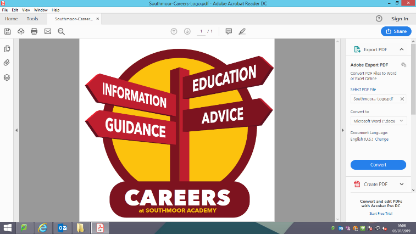 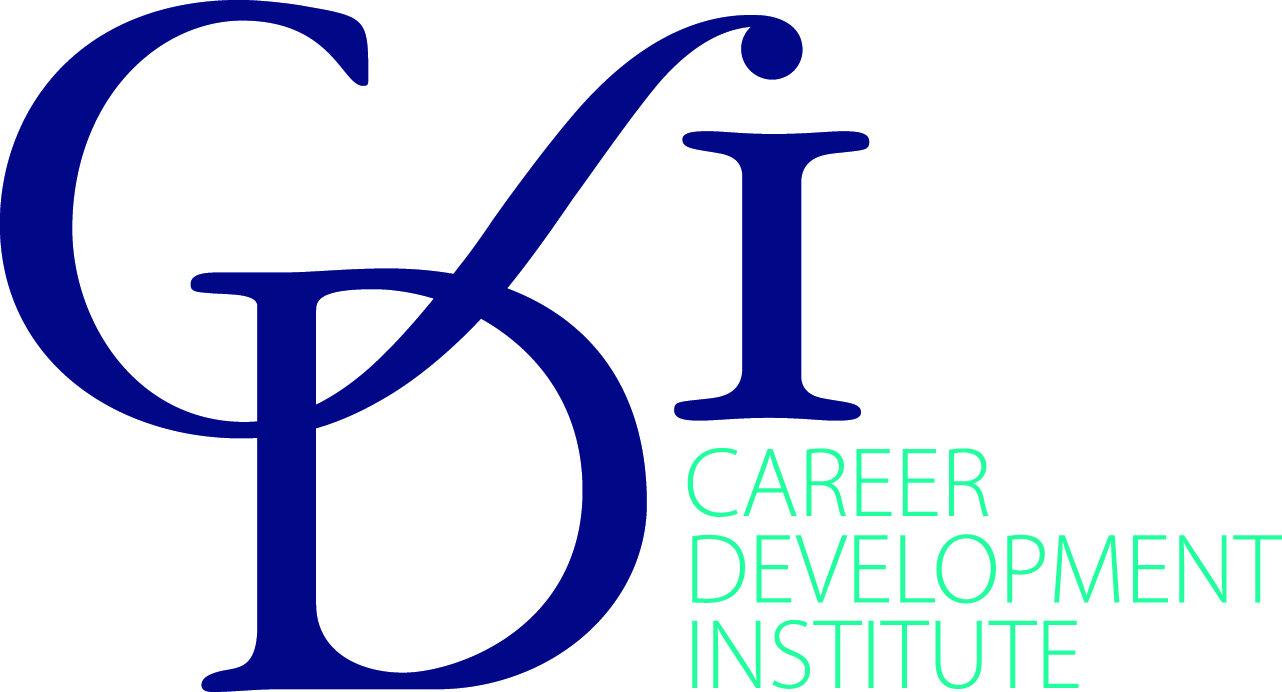 Curriculum area:	Mathematics                     Curriculum Leader:      Alan Temple            Date 	May 2020The framework presents learning outcome statements for pupils and students across seventeen important areas of careers, employability and enterprise learning. These statements show progression from Key Stage 2 through to post-16 education.Three core elements of Careers, Employability and Enterprise:Year groupHow does your subject contribute to the Careers, Employability and Enterprise curriculum?What are the activities used?Developing yourself through careers, employability and enterprise educationLearning about careers and the world of workDeveloping your career management, employability and enterprise skills7Maths in the workplace.Basic financeCareers with Maths Finance in the home4,7138Maths in the workplaceBasic financeCareers with MathsFinance in the home4,7139Maths in the workplaceBasic financeCareers with MathsFinance in the home4,71310Maths in the workplaceBasic financeCareers with MathsFinance in the home/Inviting external guests to speak to students about studying maths at university (AMSP) Due to start 20204, 713, 14, 1511Links to higher educationInviting external guests to speak to students about studying maths at university (AMSP) Due to start 20204,714, 15Post 16Which jobs require A level/core maths?Where can A level maths take me.4,714,15Developing yourself through careers, employability and enterprise educationLearning about careers and the world of workDeveloping your career management and employability skillsSelf-awarenessSelf-determinationSelf-improvement as a learnerExploring careers and career developmentInvestigating work and working lifeUnderstanding business and industryInvestigating jobs and labour market information (LMI)Valuing equality, diversity and inclusionLearning about safe working practices and environmentsMaking the most of careers information, advice and guidancePreparing for employabilityShowing initiative and enterpriseDeveloping personal financial capabilityIdentifying choices and opportunitiesPlanning and decidingHandling applications and interviewsManaging changes and transitions